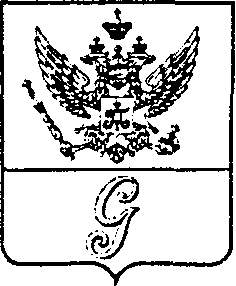 СОВЕТ  ДЕПУТАТОВ  МУНИЦИПАЛЬНОГО  ОБРАЗОВАНИЯ«ГОРОД  ГАТЧИНА»ГАТЧИНСКОГО  МУНИЦИПАЛЬНОГО  РАЙОНАЧЕТВЕРТОГО СОЗЫВАРЕШЕНИЕот 23 сентября 2020 года                                                                                                             № 43            В соответствии с Федеральным законом от 25 декабря 2008 года № 273-ФЗ «О противодействии коррупции», Федеральным законом от 03 декабря 2012 года № 230-ФЗ «О контроле за соответствием расходов лиц, замещающих государственные должности, и иных лиц их доходам», руководствуясь Указом Президента Российской Федерации от 08 июля 2013 года № 613 «Вопросы противодействия коррупции», областным законом Ленинградской области от 20.01.2020 № 7-оз «Об отдельных вопросах реализации законодательства в сфере противодействия коррупции гражданами, претендующими на замещение должности главы местной администрации по контракту, муниципальной должности, а также лицами, замещающими указанные должности», Уставом МО «Город Гатчина», совет депутатов МО «Город ГатчинаРЕШИЛ:1. Внести следующее изменение в  решение совета депутатов МО «Город Гатчина» от 25.03.2020 № 18 «Об утверждении Порядка размещения сведений о доходах, расходах, об имуществе и обязательствах имущественного характера лиц, замещающих муниципальные должности в совете депутатов МО «Город Гатчина» Гатчинского муниципального района Ленинградской области, и членов их семей на официальном сайте   МО «Город Гатчина» и предоставления этих сведений общероссийским средствам массовой информации для опубликования»:             П. 2 читать в следующей редакции:«2. Признать утратившим силу решение совета депутатов МО «Город Гатчина» Гатчинского муниципального района Ленинградской области от 24 февраля 2016 года №  12 «Об утверждении Порядка размещения сведений о доходах, расходах, об имуществе и обязательствах имущественного характера  главы МО «Город Гатчина», депутатов совета депутатов МО «Город Гатчина» и членов их семей  в информационно-телекоммуникационной сети интернет на официальном интернет-портале администрации Гатчинского муниципального района и предоставления этих сведений общероссийским средствам массовой информации для опубликования» (в ред. решения от 29 марта 2017 года № 17).    3. Решение вступает в силу со дня официального опубликования в газете «Гатчинская правда» и подлежит размещению на официальном сайте МО «Город Гатчина».Глава МО «Город Гатчина» - Председатель совета депутатовМО «Город Гатчина»                                                                        В.А. ФилоненкоО внесении изменений в решение совета депутатов МО «Город Гатчина» от 25.03.2020 № 18 «Об утверждении Порядка размещения сведений о доходах, расходах, об имуществе и обязательствах имущественного характера лиц, замещающих муниципальные должности в совете депутатов МО «Город Гатчина» Гатчинского муниципального района Ленинградской области,
и членов их семей на официальном сайте   МО «Город Гатчина» и предоставления этих сведений общероссийским средствам массовой информации для опубликования»